Contactpersoon : Simon Aneca – Tel. 051 56 61 08 		E-mail : Alle briefwisseling graag gericht aan het bestuur van de cultuurraadAanwezig: Simon Aneca, Freddy Vandermeersch, Walter Denyft, Rik David, Guido Viaene, Wesley Verfaillie, Ofelie Callewaert, Rita Berteloot, Miek DecleirVerontschuldigd: Pedro Maeckelberg, Rik Waeyaert, Tine LievensAfwezig: Genoveva BaesVolgende punten staan alvast op de agenda :Goedkeuring vorig verslagGoedgekeurd. Aanvraag erkenning – Oudleiding Chiro ZarrenDe cultuurraad geeft een positief advies voor de aanvraag van ‘Oudleiding Chiro Zarren’, tot erkenning als socio-culturele vereniging. Dit binnen ‘het subsidiereglement voor de culturele en socio-culturele verenigingen’. Verantwoording: gezien de aard van de werking en het engagement om alle inkomsten aan een goed doel te schenken, kan deze vereniging opgenomen worden binnen het reglement ‘Culturele en socio-culturele verenigingen’ en bijgevolg in aanmerking komen voor werkingssubsidies. T-Shirts Cultuurraad – offerteSimon bestelt, en stuurt nog een mail rond voor de maten. Programmatie 24-25Simon geeft een overzicht van de programmatie voor volgend seizoen. Uitrol UITPASSimon licht de verdere uitrol van de UITPAS toe. Plaatsbezoek De Beuk + OWDBerichten uit het schepencollegeVariaHoogachtend,Namens de voorzitter Freddy Vandermeersch,Simon Aneca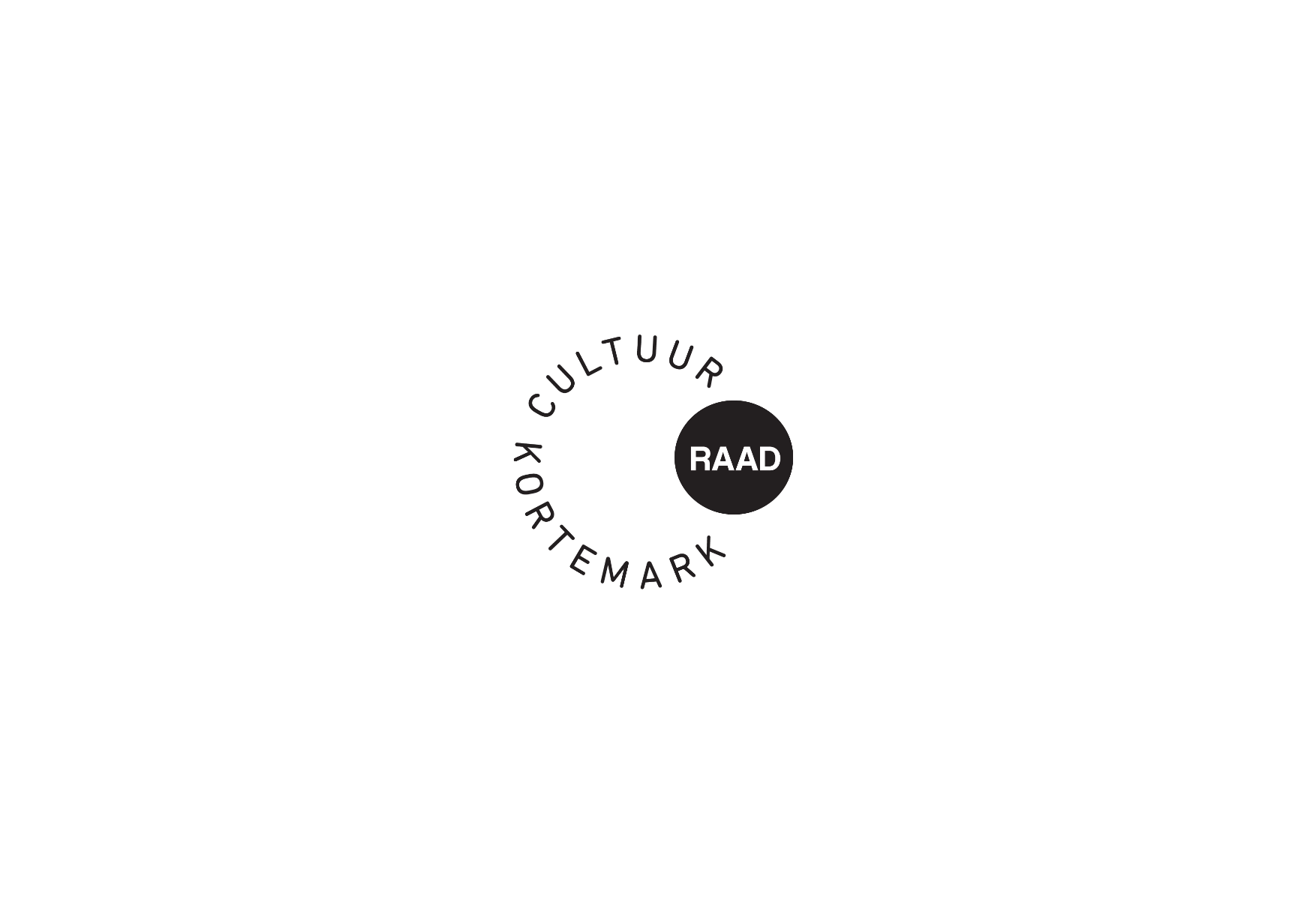 Uw brief vanUw refertesOnze refertesBetreft :Uitnodiging dagelijks bestuur – dinsdag 16 april 2024Bijlage(n): 1